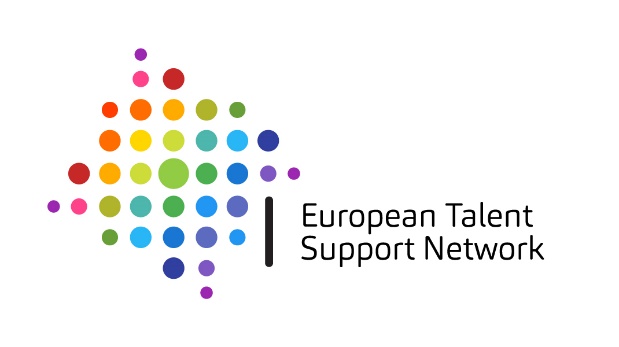 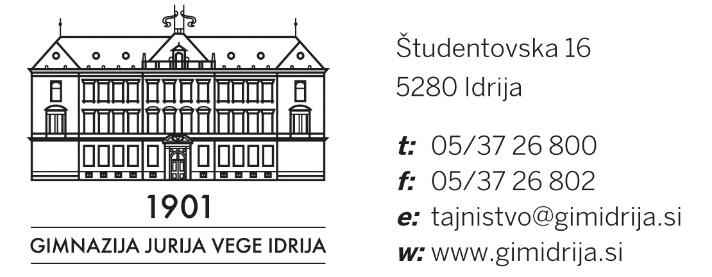 IZJAVA O SPOŠTOVANJU PRAVIL VEDENJA DIJAKOV NA STROKOVNIH EKSKURZIJAH IN OSTALIH DEJAVNOSTIH ŠOLEIzjavljam, da sem seznanjen s Pravilnikom o šolskem redu in Šolskimi pravili GJV Idrija ter s spodaj navedenimi pravili vedenja dijakov na strokovnih ekskurzijah in ostalih dejavnosti šole ter se zavezujem, da jih bom spoštoval. PRAVILA VEDENJA DIJAKOV NA STROKOVNIH EKSKURZIJAH IN OSTALIH DEJAVNOSTIH ŠOLE Dijak je dolžan vesti se skladno s šolskimi pravili, še posebej pa mora: - upoštevati navodila in zahteve učiteljev spremljevalcev in vodičev, - sodelovati pri vseh dejavnostih strokovne ekskurzije, - skrbeti za svojo in tujo varnost ter varovati in dogovorno ravnati s svojo in tujo lastnino, - skrbeti za čisto okolje (avtobus, sobe, narava itd.), - spoštovati pravice sošolcev, učiteljev in drugih ter se do njih spoštljivo vesti, - s svojim vedenjem prispevati k ugledu šole, - spremljevalce obvestiti o vsakršnem neobičajnem dogodku, - imeti ustrezno opremo in oblačila. Na ekskurziji dijak ne sme: - uživati alkoholnih pijač in drugih prepovedanih substanc, - kaditi, - prinašati, posedovati, ponujati ali prodajati alkohola, cigaret in drugih drog, - prinašati in posedovati predmetov, ki ogrožajo varnost in zdravje ljudi ter premoženja, - biti psihično in fizično nasilen, - uničevati imovine in - se oddaljevati od skupine brez soglasja učitelja spremljevalca.Če dijak obveznosti in dolžnosti ne izpolnjuje in če ne upošteva prepovedi in zgoraj navedenih pravil, krši Pravilnik o šolskem redu, kar je temelj za izrekanje vzgojnih ukrepov. Spremljevalci o nespoštovanju pravil takoj obvestijo starše (še zlasti, če gre za uživanje alkohola in drog ter kakršnokoli nasilnost) in se z njimi dogovorijo o nadaljnjem ravnanju. V najhujših primerih topomeni izključitev iz programa ekskurzije in napotitev na prvo ustrezno javno prevozno sredstvo nazaj domov na stroške dijaka. S podpisom se starši in dijaki strinjajo, da lahko v času izvajanja ekskurzije spremljevalci dijaku pregledajo osebno prtljago zaradi zavarovanja vnosa alkohola in drugih prepovedanih snovi. Starši in dijaki so pred ekskurzijo dolžni spremljevalce obvestiti o morebitnih posebnostih ali boleznih dijaka (npr. epilepsija, diabetes, ipd.). Če tega ne storijo, so dijak ali njegovi starši sami odgovorni za posledice, nastale zaradi zdravstvenih težav. Šola in spremljevalci niso odgovorni za krajo, izgubo ali poškodbo lastnine, ki jo povzročijo dijaki.Izjava velja do konca izobraževanja na Gimnaziji Jurija Vege Idrija.Telefonska številka, na kateri bo dosegljiv eden od staršev v času ekskurzije oz. ostalih dejavnostih GJV Idrija: ___________________________________Ime in priimek dijaka: ___________________________Podpis dijaka: ____________________        			Podpis staršev: _________________Datum:_________________________ 